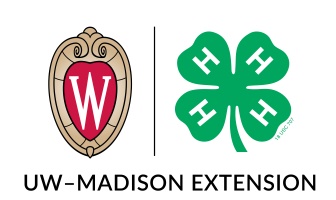 4-H Beef, Sheep & SwineRecord Summary					For Members Grade 7 & OverName_____________________________________________________Club year__________________Grade___________________Years in this project________________Years in 4-H_________________Project goals:  What would you like to learn in this project this year?  (Talk about what you would like to make.  What would you like to do?  What do you hope to learn?) ________________________________________________________________________________________________________________________________________________________________________________________________________________________________________________________________________________________________________________________________________________Project story: What did you work on this year?  Where did you go to learn about this project? (Talk about what you finished.  What did you learn by doing this project?  Did you learn what you hoped to?  Why or why not?)____________________________________________________________________________________________________________________________________________________________________________________________________________________________________________________________________________________________________________________________________________________________________________________________________________________________________________________________________________________________________________________________________________________________________________________________________________Project learning activities: What are your goals for next year?  What would you like to improve on?____________________________________________________________________________________________________________________________________________________________________________________________________________________________________________________________________________________________________________________________________________________________________________________________________________________________________    (Use additional pages if needed)	         -over-Number of meetings held in this project in my club___________Number I attended____________Number of meetings held in this project in the county_________Number I attended___________Talks or demonstrations given in this project (indicate club or county level).  Club, County, District, State or National events you took part in as a part of this project (Did you work on committees?  Did you attend special programs or training meetings?  Did you take any tours that helped you learn about this project?)_____________________________________________________________________________________________________________________________________________________________________________________________________________________________________________________________________________________________________________________________________________________________________________________________________________________________________________________________________________________________________________________________________________________________________________________________________Public exhibit of this project (place √ in box where exhibited):Check appropriate box/boxes                            Ownership (you own the project)                            Partnership (you and someone else share the ownership)                            Managerial (someone else owns the project, but you manage it)Financial - Chore arrangement with my parents:____________________________________________________________________________________________________________________________________________________________________________________________________________________________________________________________________________________________________________________________________________________________________________BEGINNING INVENTORYList number of animals, equipment, and feed (along with their value) on-hand as of October 1st.Animals can be grouped together by age if comparable. ENDING INVENTORYList number of animals, equipment and feed (along with their value) on-hand as of September 30th.Animals can be grouped together by age if comparable.ESTIMATED PROJECT INCOMEAnimals or Items SoldPremiums ReceivedOther IncomeProject Income (carry to line A, page 6). . . . . . . . . . . . . . . . . . . . . . . . . . . . . . $_________________                                             (Add Sales, Premiums and Other Income)EXPENSESFeed, supplies & equipment, veterinary expenses, entry fees,subscriptions to magazines, breed association dues, etc.************************************************************************************FINANCIAL SUMMARYA.  Project income (from page 5). . . . . . . . . . . . . . . . . . . . . . . . . . . .$______________B.  Ending inventory (from page 4). . . . . . . . . . . . . . . . . . . . . . . . . .$______________	TOTAL PROJECT INCOME (Add A and B). . . . . . . . . . . . . $____________C.  Beginning inventory (from page 3) . . . . . . . . . . . . . . . . . . . . . . . $______________D.  Project expenses (from page 6)  . . . . . . . . . . . . . . . . . . . . . . . . . .$______________                                 TOTAL PROJECT EXPENSES (Add C and D) . . . . . . . . . . . . $_____________			TOTAL PROJECT EXPENSES (Add C and D) . .  . . . . . . . .	$______________      TOTAL PROJECT PROFIT (+) or LOSS (-) . . . . . . . . . . . . . . . . . . . . . . . . . . . . 	$_____________                 (Subtract Expenses from Income)PROJECT STORY/MANAGEMENT RECORD (Summarize your animal management practices--health, breeding, labor involved and tell of any other project related items that you feel are important.)(Add additional sheets if needed)	List individual items shown in this projectClub MeetingClub TourBlake’s Prairie Jr. FairBoscobel Farmer’s DayFennimore FairGrant County FairPlatteville Dairy DaysOtherOtherOtherOtherOtherOtherOtherOtherNumberItem and DescriptionUnit ValueTotal ValueTotal Value (carry to line C, page 6)Total Value (carry to line C, page 6)Total Value (carry to line C, page 6)$NumberItem and DescriptionUnit ValueTotal ValueTotal Value (carry to line B, page 6)Total Value (carry to line B, page 6)Total Value (carry to line B, page 6)$Item and DescriptionWeight at sale timePrice/lb.Total Value          Total Income From Animals Sold          Total Income From Animals Sold          Total Income From Animals Sold$Fair or EventPlacingTotal Value          Total Premiums Received          Total Premiums Received$        Total Other Income$DateItemValueProject Expenses (carry to line D, page 6)Project Expenses (carry to line D, page 6)$